        Vinterprogram 2020  -  Hällefors Ornitologiska Förening 

LÖRDAG 18/1 ARTRACE Från gryning till 15.00. Vi söker igenom kommunen på arter och tävlar med hela Västmanland. Anmäl till Ann Larsson senast måndag 13/1. Tel 072-5891427 Samling Sävenforsvägen. 3 

MÅNDAG 20/1 ÅRSMÖTE kl. 18.30 i Folkets Hus Hällefors. 
Förtäring och Naturbildvisning av Lars Jansson 

FREDAG- MÅNDAG 31/1-3/2 ”VINTERFÅGLAR INPÅ KNUTEN” Räkna fåglar och arter i din närhet/trädgård-egen matning. Rapportera in på nätet eller blankett. Räkningen är rikstäckande och årligen återkommande. www.vinterfaglar.seMÅNDAG 10/2 - 2/3 FOTOUTSTÄLLNING Biblioteket. Visa dina fågel/naturbilder för alla. 
Alla välkomna, även om du bara har ett foto. Ansvar Nils Hultman: Tel 070-626 55 08 TORSDAG 13/2 HOLKSPIKNING hos Bo Jansson i Örling. Samling Sävenforsv. 3, kl. 17.00 
eller kom senare om tiden inte passar. Ta med fika. Ansvar Aulis Syväjärvi: Tel 070-687 1111 SÖNDAG 23/2 kl. 8.00 ÖRNSPANING. Åtel läggs ut i förväg. Vi gör brasa. Samling Sävenforsvägen 3. Ansvarig Nils Hultman: Tel 070-626 55 08 FREDAG 20/3 KL 18.00 UGGLELYSSNING. Samling Sävenforsv. 3. 
Ansvarig: Maria Flykt: Tel 070-349 84 96. Brasa. Meddela ansvarig om du avviker tidigare. LÖRDAG 4/4 - 5/4 STORA TRANDANSEN Hornborgasjön. Se baksidan.      ONSDAG 20/5 - 24/5 ÖLANDSRESA kostnad ca 1500 kr (logi + resa) 
Anmäl till Nils Hultman: Tel 070-6265508 ÖRNGÖMSLET Småsjömarken. Koja utrustad med dass och fotogenkamin. Se bilder på hemsidan. Pris 350 kr/medlem, 800 kr/icke medlem. Period januari-mars, eller så länge vägen håller. Boka hos Nils Hultman: Tel 070-626 55 08 ORRKOJAN Dammsmossen/Dammshöjden Silvergruvan. Gratis för medlem, 250 kr/ icke medlem. Stövlar rekommenderas. Boka hos Bo Jansson: Tel 070-691 44 78 När du åker med annan bil, betalar alla medåkare till föraren, bensinkostnad som delas. 
Websida www.halleforsornitologiskaforening.se   SWISH-nummer: 1233021003Klä dig varmt och ta med matsäck. Välkomna! Med vänlig hälsning STYRELSEN
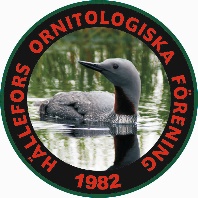 